SECTION A1.	Name the instrument that tourists use to find the direction of places. 	_________________________________________________________________________2. 	How is the Blue Nile important to the Gezira Irrigation Scheme? 	_________________________________________________________________________3. 	What title is given to the traditional ruler of Bunyoro Kitara? 	_________________________________________________________________________4. 	Give one danger of brick making to the environment. 	_________________________________________________________________________5. 	State one problem facing people in urban areas. 	_________________________________________________________________________6. 	Draw a picture of a table in the space below. 7. 	State one importance of lines of latitude and longitude on a map. 	_________________________________________________________________________8. 	What is the meaning of the term resource? 	_________________________________________________________________________9. 	Mention the major cash crop grown in Kilombero Valley in Tanzania. 	_________________________________________________________________________10. 	Name the river that attracted most explorers to Uganda. 	_________________________________________________________________________11. 	Write any one method that Africans used to demand for independence.	_________________________________________________________________________12. 	Why is Savanna Vegetation famous in Africa? 	_________________________________________________________________________13. 	Which service is provided by a veterinary doctor in the community? 	_________________________________________________________________________14. 	State one reason why people keep domestic animals at home? 	_________________________________________________________________________15. 	Name the raw material used for making glass. 	_________________________________________________________________________16. 	What does the Red colour on the Kenyan flag symbolize? 	_________________________________________________________________________17.	Give one way the government can help people affected by landslides. 	_________________________________________________________________________18. 	How do farmers contribute to the growth of agro –based industries? 	_________________________________________________________________________19. 	Give one way peace and security can be promoted in the society.	_________________________________________________________________________20. 	State one importance of clouds to people. 	_________________________________________________________________________21. 	Which flag was used in Uganda by the British? 	_________________________________________________________________________22. 	Give one importance of improved transport system in a country. 	_________________________________________________________________________23. 	State one major problem facing natural forests in Uganda today. 	_________________________________________________________________________24. 	Which water mass washes the West coast of Africa? 	_________________________________________________________________________25. 	Why did the Bantu settle in the Great Lakes Region? 	_________________________________________________________________________26. 	State the major cause of the Lamogi Rebellion. 	_________________________________________________________________________27. 	Why does the sun appear earlier in Mombasa than in Kasese? 	_________________________________________________________________________28. 	State one benefit of the tourism industry to a country. 	_________________________________________________________________________29. 	Which ethnic group occupies most part of Uganda? 	_________________________________________________________________________30. 	How are laws useful in society? 	_________________________________________________________________________31. 	Give one problem the government faces during tax collection. 	_________________________________________________________________________32. 	Give the meaning of the term barter trade. 	_________________________________________________________________________33. 	Mention any one effect of a civil war to the people of Africa. 	_________________________________________________________________________34. 	How are humps important to road users? 	_________________________________________________________________________35. 	Apart from Nalubaale Dam, give any other dam on R. Nile in Uganda. 	_________________________________________________________________________For questions 36 – 40, answer either Christianity or Islamic but not both36. 	Either:	Mention the first of the ten commandments. 	_________________________________________________________________________	Or: 		Mention the first pillar of Ibadat. 	_________________________________________________________________________37. 	Either:	How is Palm Sunday important to Christians? 	_________________________________________________________________________	Or:		How is Idd-el-fifr important to Moslems? 	_________________________________________________________________________38. 	Either:	Mention any one talent according to the Christian teaching. 	_________________________________________________________________________	Or: 		Give any one talent according to Islamic teaching.	_________________________________________________________________________39.	Either:	Give one problem caused by adultery. 	_________________________________________________________________________	Or:		Which pillar encourages Muslims to help others? 	_________________________________________________________________________40. 	Either:	Give one importance of faith to a Christian. 	_________________________________________________________________________	Or: 		Give one importance of faith to a Muslim. 	_________________________________________________________________________SECTION B41.	a)	What is population census? _____________________________________________	_________________________________________________________________________	b) 	Give two reasons why government carries out population census. 	(i) ______________________________________________________________________	(ii) ______________________________________________________________________	c) 	State one danger of high population density. 	_________________________________________________________________________42. 	a) 	Mention two examples of economic activities.	(i) ______________________________________________________________________	(ii) ______________________________________________________________________	b) 	Give two reasons why people carry out economic activities. (i) ______________________________________________________________________	(ii) ______________________________________________________________________43. 	a) 	Write in full: GEACO 	_________________________________________________________________________	b) 	Why was GEACO formed? 	_________________________________________________________________________	c) 	Give two methods the colonialists used to establish their rule in A. Africa. (i) ______________________________________________________________________	(ii) ______________________________________________________________________44. 	a)	 Mention any two organs of a democratic government. 	_________________________________________________________________________	b) 	Give one role played by the following:	i)	Uganda Police Force 	_________________________________________________________________________	ii) Uganda Prisons service.	_________________________________________________________________________45. 	Study the sketch of Africa below and use it to answer the questions that follow. 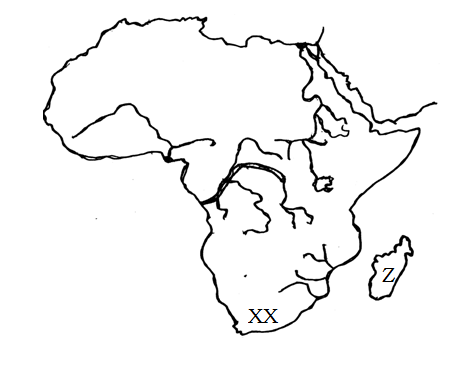 	(a)	Name the island country marked “Z” 	________________________________________________________________________	(b) 	Which type of climate is experienced in the areas shaded xxx 	________________________________________________________________________	(c)	Use letter N to show the water body where River Nile pours its waters. 	(d)	Why was the feature labeled w constructed? 	________________________________________________________________________46. 	a)	Give two factors that can promote good communication among people. (i) ______________________________________________________________________	(ii) ______________________________________________________________________	b)  	Mention any two advantages of using a radio for communication.(i) ______________________________________________________________________	(ii) ______________________________________________________________________47. 	a) 	Mention any two duties of the Electoral Commission in Uganda. (i) ______________________________________________________________________	(ii) ______________________________________________________________________	b) 	Give any two problems faced by the body above in carrying out its work. (i) ______________________________________________________________________	(ii) ______________________________________________________________________48. 	Study the pie- chart about government revenue and answer questions about it. 	a)	What is the pie chart about? _____________________________________________	_________________________________________________________________________	b)	Name the major source of government revenue according to the pie chart. 	_________________________________________________________________________	c)	Mention any one problem that can affect the above sources of revenue. 	_________________________________________________________________________	d)	How can government increase its revenue?	_________________________________________________________________________49. 	a) 	What is mining? ______________________________________________________	_________________________________________________________________________	b) 	State two importance of mining.(i) ______________________________________________________________________	(ii) ______________________________________________________________________	c) 	Give one problem affecting mining in East Africa. 	_________________________________________________________________________50. 	a) 	How did the early missionaries influence the following: 	i) 	education?__________________________________________________________	_________________________________________________________________________	ii) 	agriculture? __________________________________________________________	_________________________________________________________________________	b) 	Give two problems faced by early missionaries in East Africa. (i) ______________________________________________________________________	(ii) ______________________________________________________________________For questions 51-54 answer either Christianity or Islamic but not both on the same number. 51. 	Either: 	a) 	Write one contribution made by the following people towards Christianity in Uganda. Alexander Mackay _____________________________________________________________________________________________________________________________	ii) 	Apollo Kivebulaya ____________________________________________________	_________________________________________________________________________	b) 	Mention any two qualities of a good Christian.(i) ______________________________________________________________________	(ii) ______________________________________________________________________	Or:	a)	Write short notes about each of the following:i)	Sheikh Shaban Ramadhan Mubajje ________________________________________________________________________________________________________________	ii)	Sheikh Siiman Kasule Ndirangwa. _______________________________________	_________________________________________________________________________	b)	Mention any two qualities of a good Muslim. (i) ______________________________________________________________________	(ii) ______________________________________________________________________52. 	Either:	“This is my blood of the new covenant which is poured out for many” ( Mark 14: 24 – 25) 	a) 	Who said those words according to the Bible? 	_________________________________________________________________________	b) 	Mention one sacrament the above person made on Holy Thursday. 	_________________________________________________________________________	c) 	What is used today in church to represent the blood of the person in (a) above. 	_________________________________________________________________________	d) 	Give one lesson we learn from the above teaching.	_________________________________________________________________________	Or:	a)	Mention two signs that will take place before the Day of Judgement. (i) ______________________________________________________________________	(ii) ______________________________________________________________________	b) 	Give two ways a Muslim can prepare for the Day of Judgment. (i) ______________________________________________________________________	(ii) ______________________________________________________________________53. 	Either:a) 	What does the word gospel mean? 	_________________________________________________________________________	b) 	Name the first gospel writer according to the Bible. 	_________________________________________________________________________	c) 	Mention two parables Jesus taught.(i) ______________________________________________________________________	(ii) ______________________________________________________________________	Or:	a)	What does the word caliph mean? 	_________________________________________________________________________	b)	Name the first caliph according to Islam. 	_________________________________________________________________________	c) 	How were the caliphs important in Islam? (Give two) (i) ______________________________________________________________________	(ii) ______________________________________________________________________54. 	Either: 	a) 	Give any two causes of success in one’s studies. (i) ______________________________________________________________________	(ii) ______________________________________________________________________	b) 	Mention any two things successful people enjoy. (i) ______________________________________________________________________	(ii) ______________________________________________________________________	Or: a)	Mention any two causes of failure in one’s studies. (i) ______________________________________________________________________	(ii) ______________________________________________________________________b) 	Give two ways one can avoid failure in studies. (i) ______________________________________________________________________	(ii) ______________________________________________________________________55. 	For both:	a)	Give any two factors one should consider before choosing a marriage partner.(i) ______________________________________________________________________	(ii) ______________________________________________________________________b) 	Write any two causes of marriage break down.(i) ______________________________________________________________________	(ii) ______________________________________________________________________